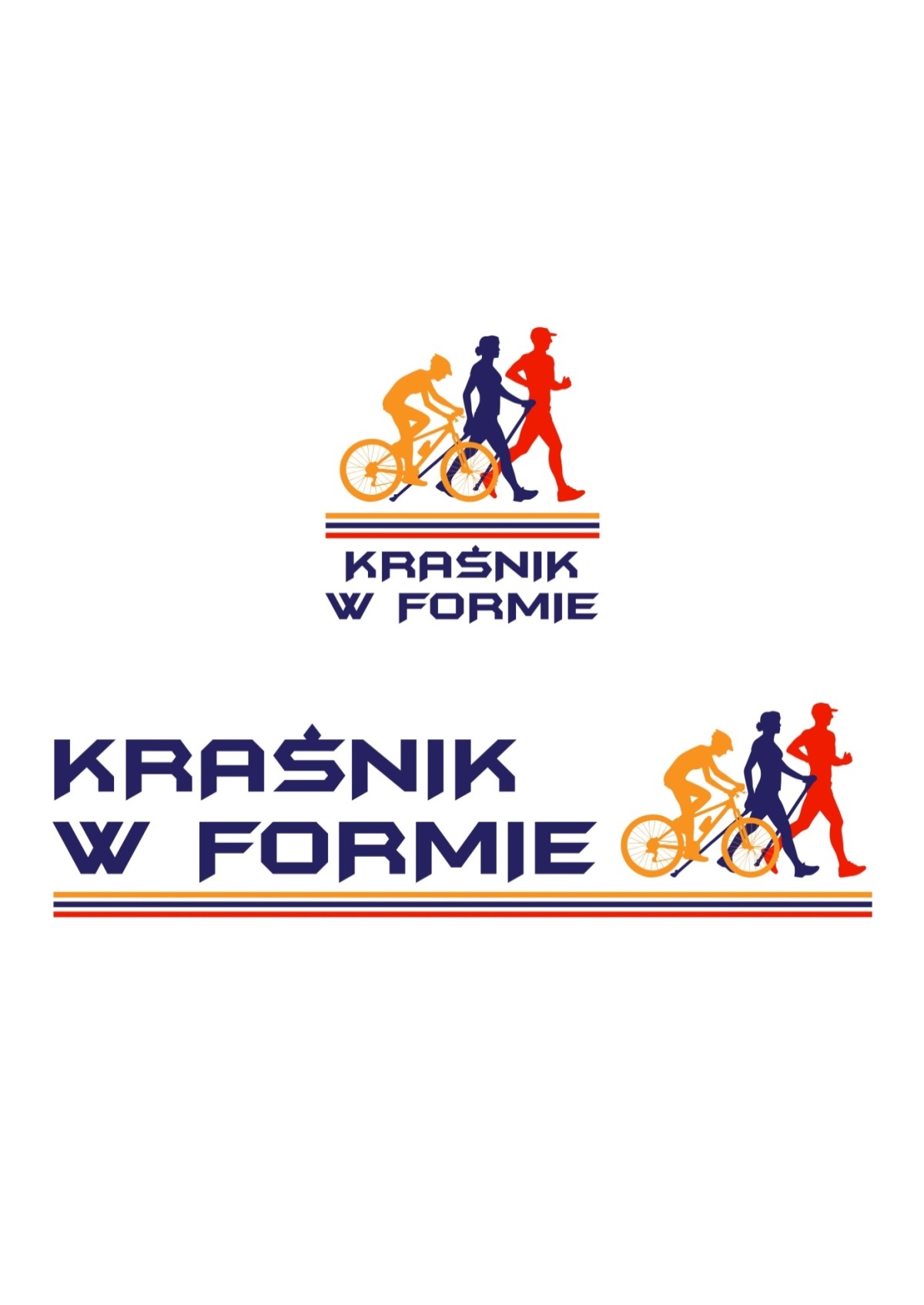                                                                                  REGULAMINI. TERMIN I MIEJSCE WYDARZENIARywalizacja „ Kraśnik w formie” odbywa się w dowolnym miejscu, do końca danego miesiąca.II. CELPopularyzacja prostych form aktywności fizycznej jako doskonałej alternatywy spędzania czasu wolnego.Promocja postaw proekologicznych.3. Promocja Miasta Kraśnik.III. ORGANIZATORMiasto Kraśnik - Kontakt i informacje: Piotr Członka: tel. (81) 825 15 67,  e-mail: sport@krasnik.eu  IV. FORMUŁA  Dyscypliny: chodzenie, bieganie, nordic walking, jazda na rowerze, kolarstwo, kolarstwo górskie (możliwości aplikacji Endomondo).Każda aktywność musi odbyć się z wykorzystaniem GPS oraz trwać powyżej 30 min.W losowaniu nagród będą uczestniczyć jedynie mieszkańcy Gminy Miasto Kraśnik.Wyzwanie rozpoczyna się co miesiąc.
V. NAGRODY 1. Bony o wartości: 1000, 500, 300 zł do wykorzystania w sklepie sportowym - losowanie wśród wszystkich uczestników – jeden los to 10 km (bieganie, chodzenie) lub 30 km (rower);2. Nagroda gwarantowana za zarejestrowane 100 km (bieganie, chodzenie) lub 300 km (rower) – koszulka techniczna akcji „Kraśnik w formie”.VI. WARUNKI UCZESTNICTWAZgłoszenia przyjmowane są poprzez formularz zgłoszeniowy dostępny na stronie internetowej www.krasnik.eu oraz naszych profilach w mediach społecznościowych.Rejestracja aplikacji Endomondo oraz dołączenie do rywalizacji „Kraśnik w formie”.W rywalizacji mogą uczestniczyć: 
- osoby dorosłe; 
- młodzież od 12 roku życia, po przesłaniu (zdjęcia lub skanu) oświadczenia rodziców /opiekunów na adres: sport@krasnik.eu. VII. OCHRONA DANYCH OSOBOWYCHPrzez przekazanie do Organizatora prawidłowo wypełnionego i podpisanego formularza zgłoszeniowego uczestnik wyraża zgodę i zezwala na wykorzystanie podanych przez niego danych osobowych na potrzeby przesłania do uczestnika informacji o przyszłych imprezach, produktach handlowych, a także na wewnętrzne potrzeby administracyjne        i analityczne, zgodnie z Rozporządzeniem PE i Rady (UE) 2016/679 z dnia 27.04.2016 r.             w sprawie ochrony osób fizycznych w związku z przetwarzaniem danych osobowych                   i w sprawie swobodnego przepływu takich danych. Uczestnikowi przysługuje prawo do wycofania takiej zgody i może to zrobić w dowolnym momencie, kierując korespondencję na adres Organizatora.Wszystkie informacje dotyczące uczestników uzyskane przez Organizatora i zawarte                    w formularzu startowym zostaną zapisane w sposób elektroniczny i w każdym wypadku będą wykorzystywane zgodnie z Rozporządzeniem PE i Rady (UE) 2016/679 z dnia 27.04.2016 r. w sprawie ochrony osób fizycznych w związku z przetwarzaniem danych osobowych i w sprawie swobodnego przepływu takich danych. Organizator nie będzie ujawniał tych informacji żadnym osobom trzecim.Każdy uczestnik jest zobowiązany do podpisania oświadczenia o znajomości regulaminu. Uczestnik oświadcza, że jest zdolny do udziału w rywalizacji, nie są mu znane żadne powody o charakterze zdrowotnym wykluczające go z udziału w rywalizacji oraz 
że startuje na własną odpowiedzialność, przyjmuje do wiadomości, że udział w rywalizacji wiąże się z wysiłkiem fizycznym i pociąga za sobą naturalne ryzyko wypadku, odniesienia obrażeń ciała i urazów fizycznych (w tym śmierci), a także szkód i strat o charakterze majątkowym. Ponadto, z udziałem w rywalizacji mogą wiązać się inne, niemożliwe w tej chwili do przewidzenia, czynniki ryzyka. Podpisanie oświadczenia o znajomości regulaminu oznacza, że Uczestnik rozważył i ocenił zakres i charakter ryzyka wiążącego się z udziałem w imprezie, startuje dobrowolnie i wyłącznie na własną odpowiedzialność. VIII. POSTANOWIENIA KOŃCOWEUczestników rywalizacji obowiązują przepisy niniejszego regulaminu.Organizator nie pobiera od uczestników opłaty startowej.Ilość koszulek jest ograniczona. Organizator nie gwarantuje ich dla wszystkich uczestników rywalizacji. Pula koszulek w danym rozmiarze może być ograniczona i organizator nie gwarantuje jej dostępności.Organizator nie ubezpiecza uczestników, którzy biorą udział w rywalizacji dobrowolnie                i na własną odpowiedzialność.Zapisując się do udziału w zawodach uczestnik akceptuje niniejszy regulamin i wyraża zgodę na nieodpłatne wykorzystanie jego wizerunku utrwalonego w formie fotografii lub zapisu wideo oraz udziela Organizatorowi nieodpłatnej licencji na wykorzystanie go na wszystkich polach eksploatacji, w tym: utrwalania i rozpowszechniania w dowolnej formie oraz wprowadzanie do pamięci komputera, wykorzystania do promocji 
i organizacji imprez, zamieszczania i publikowania w wydawnictwach na promocyjnych materiałach drukowanych Organizatora, w prasie, na stronach internetowych oraz 
w przekazach telewizyjnych i radiowych. W sprawach nieujętych w regulaminie decyduje Organizator.Ostateczna interpretacja regulaminu należy do Organizatora.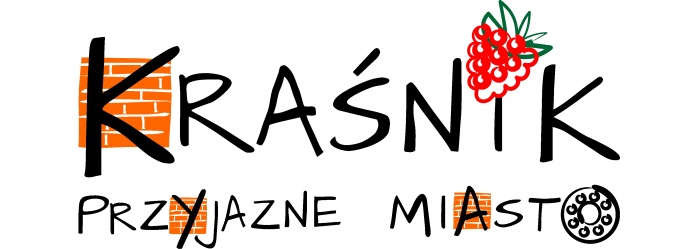 